Cultural Affairs Division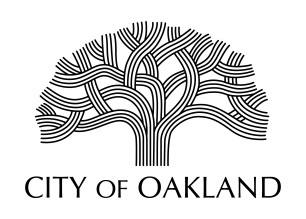 Economic & Workforce Development DepartmentPublic Art Advisory CommitteeRegular MeetingApril 1, 20245:30 - 7:30 pmMEETING CANCELLED Next regularly scheduled meeting May 6, 2024 In personOakland City Hall1 Frank Ogawa Plaza, Hearing Room 1Agenda with Zoom Link will be posted 5/3/2024Oakland Cultural Affairs - Public Art Program, 1 Frank H. Ogawa Plaza, 9th fl. Oakland, CA 94612 www.oaklandculturalarts.org